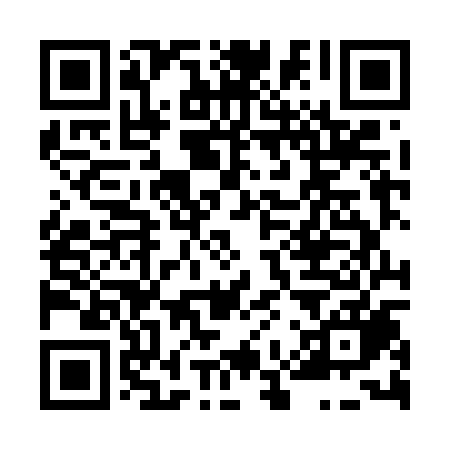 Ramadan times for Artmanov, Czech RepublicMon 11 Mar 2024 - Wed 10 Apr 2024High Latitude Method: Angle Based RulePrayer Calculation Method: Muslim World LeagueAsar Calculation Method: HanafiPrayer times provided by https://www.salahtimes.comDateDayFajrSuhurSunriseDhuhrAsrIftarMaghribIsha11Mon4:234:236:1212:003:555:495:497:3112Tue4:214:216:0911:593:565:515:517:3313Wed4:184:186:0711:593:585:525:527:3414Thu4:164:166:0511:593:595:545:547:3615Fri4:144:146:0311:594:005:555:557:3816Sat4:114:116:0111:584:025:575:577:4017Sun4:094:095:5811:584:035:595:597:4218Mon4:074:075:5611:584:046:006:007:4319Tue4:044:045:5411:574:056:026:027:4520Wed4:024:025:5211:574:076:036:037:4721Thu3:593:595:5011:574:086:056:057:4922Fri3:573:575:4811:574:096:076:077:5123Sat3:543:545:4511:564:106:086:087:5324Sun3:523:525:4311:564:126:106:107:5525Mon3:493:495:4111:564:136:116:117:5626Tue3:473:475:3911:554:146:136:137:5827Wed3:443:445:3711:554:156:156:158:0028Thu3:413:415:3411:554:166:166:168:0229Fri3:393:395:3211:544:186:186:188:0430Sat3:363:365:3011:544:196:196:198:0631Sun4:344:346:2812:545:207:217:219:081Mon4:314:316:2612:545:217:237:239:102Tue4:284:286:2312:535:227:247:249:123Wed4:264:266:2112:535:237:267:269:144Thu4:234:236:1912:535:257:277:279:165Fri4:204:206:1712:525:267:297:299:196Sat4:174:176:1512:525:277:307:309:217Sun4:154:156:1312:525:287:327:329:238Mon4:124:126:1112:525:297:347:349:259Tue4:094:096:0812:515:307:357:359:2710Wed4:064:066:0612:515:317:377:379:29